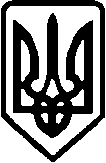 ДИМИТРОВСЬКИЙ МІСЬКИЙ СУДДОНЕЦЬКОЇ ОБЛАСТІ85322, Донецька обл., м. Мирноград, вул. Центральна, 73тел.:6-44-32, 6-43-31(факс)                                    E-mail: inbox@dmm.dn.court.gov.ua ОГОЛОШЕННЯ про виклик до суду  до  приватного нотаріуса Бучанського районного нотаріального округу Київської області Грисюк Олену Василівну         Димитровський міський суд Донецької області викликає до суду  Грисюк Олену Василівну як третю особу у судове засідання по цивільній справі  №2/226/108/2022 за позовом Бородавки Романа Леонідовича до ТОВАРИСТВА З ОБМЕЖЕНОЮ ВІДПОВІДАЛЬНІСТЮ «КАЧАЙ ГРОШІ», треті особи: Приватний нотаріус Бучанського районного нотаріального округу Київської області Грисюк Олена Василівна, Приватний виконавець виконавчого округу міста Києва Малкова Марія Вікторівна, про визнання виконавчого напису таким, що не підлягає виконанню, яке відбудеться 14 лютого 2022 року о 10.00 годині за правилами спрощеного позовного провадження під головуванням судді Редько Ж.Є. в приміщенні Димитровського міського суду Донецької області за адресою Донецька область, м. Мирноград, вул. Центральна, буд.73.            З опублікуванням оголошення про виклик третьої особи, він вважається повідомленим про час та і місце розгляду справи і у випадку неявки до судового засідання і неповідомлення суд про причини неявки справа буде розглянута у відсутність третьої особи на підставі наявних доказів.            Інформацію щодо справи яка розглядається, можна отримати на офіційному Веб-сайті судової влади України в мережі Інтернет на веб-сторінці: https://court.gov.ua/sud0513/.Суддя Димитровського міського судуДонецької області                                                                                             Ж.Є.Редько